Lecture NotesChapter 9Micro-Hydro Power Basic DesignLecturer:Associate Prof. Manchan Tiwari2022, NovemberLearning Objectives of the Lecture:Revision of basics required for the lectureBasics of Design of Civil ComponentsBasics of design of headworks, intake and settling basinBasic Design of PenstockRevision of basicsBernoulli’s equationPressure energy + kinetic energy + potential energy = constantPressure head + kinetic head + potential head = constantContinuity equationDensity * area * velocity = constant (for a continuous flow)Vena contracta is the point in a fluid stream where the diameter of the stream is the least, and fluid velocity is at its maximum, such as in the case of a stream issuing out of a nozzle, (orifice)DischargeTheoretical velocity due to head (H)Actual velocity = theoretical velocity x coefficient of velocityDischarge (Q) = area of vena-contracta x actual velocity= coefficient of contraction x area of nozzle x theoretical velocity x coefficient of velocity= coefficient of discharge x area x velocityHence,Civil WorksHeadworksA headworks consists of all structural components required for safe withdrawal of desired water from a source river into a canal/conduit. Weir, intake, protection works, desilting basin, forebay etc., are the main structural components. Preference should be given to construct structures like intake, desilting basin and forebay at the source adjacent to the river source and start the penstock right from there so as to minimize cost. Those structures should also be designed using M 25 reinforced concrete.Indicators of an ideal headworks can be summarized as:Withdrawal of desired flows (i.e., Qdiverted and spilling in case of flood).Sediment bypass of diversion structure (Continued sediment transportation along the river).Debris bypass (Continued debris bypass without any accumulation).Hazardous flood bypass with minimum detrimental effects.Sediment control at intake by blocking/reducing sediment intake into the system.Settling basin control (settling and flushing of finer sediments entered into the system through intakes or open canals).Diversion WeirA weir is a structure built across a river to raise the river water and store it for diverting a required flow towards the intake. It is recommended that the weir be 5m to 20m d/s of side intake. This will assure that water is always available and there is no sediment deposition in front of the intake. A narrow river width with boulders is preferable for weir location.Mini hydropower project weir shall be of permanent (concrete/stone masonry) or semi-permanent (Gabion weir with concrete/plastic core) or even temporary (not recommended). In case a temporary weir shall be constructed, it should be used for diverting maximum flow of 1 m3/sec.Temporary WeirTemporary weir is constructed using boulders available at the site, stone masonry in mud mortars placed across a part or all of the river width. It is simple and low cost but it is not possible to divert all of the river flow in dry season by this structure. It is suitable only for the diversion of flows below 1 m3/secSide IntakeAn intake can be defined as a structure that diverts water from river or other water course to a conveyance system downstream of the intake. Side intake and bottom intake are the common types of river intakes that are used in Nepali hydropower schemes. Conveyance Intake is an intake, which supplies water to a conveyance other than the pressure conduit to the turbine. Power Intake is an intake, which supplies water to the pressure conduit to the turbine. A structure built along a river bank and in front of a canal / conduit end for diverting the required water safely is known as a side intake. Side intakes are simple, less expensive, easy to build and maintain.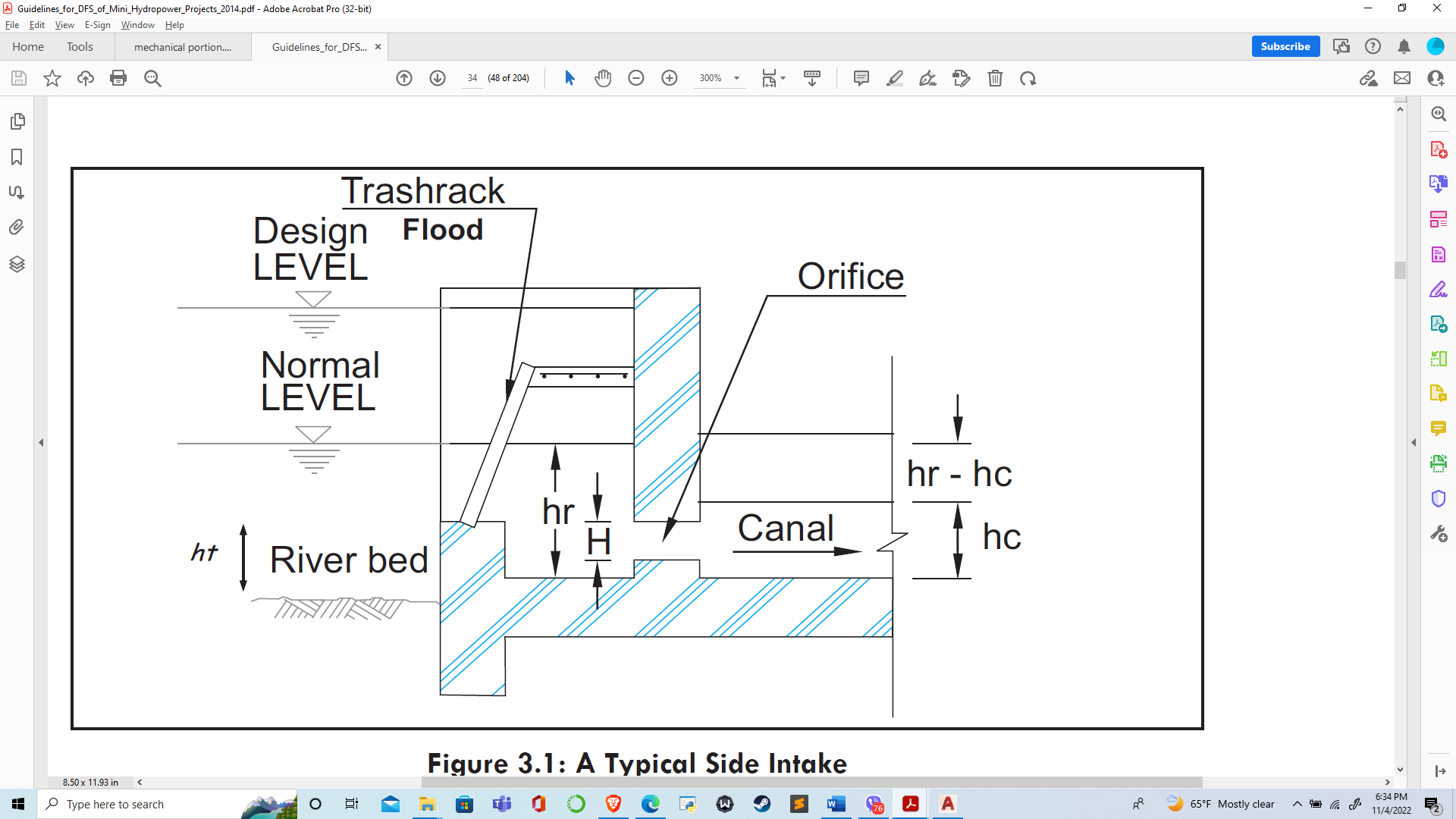 Figure : A typical side intakeSettling BasinGravel trap and settling basin are the sediment handling structures at headworks. Forebay is the sediment handling structure provided at the end of the headrace system or at the start of the penstock system. A settling basin traps sediment (gravel/sand/silt) from water and settles down in the basin for periodical flushing back to natural rivers. Since sediment is detrimental to civil and mechanical structures and elements, the specific size of specified percentage of sediment has to be trapped, settled, stored and flushed. This can only be achieved by reducing turbulence of the sediment carrying water. The turbulence can be reduced by constructing settling basins along the conveyance system. Since the settling basins are straight and have bigger flow areas, the transit velocity and turbulence are significantly reduced allowing the desired sediments to settle. The sediment thus settled has to be properly flushed back to the natural rivers.All settling basins should have following components:Inlet Zone: An inlet zone upstream of the main settling zone is provided for gradual expansion of cross section from turbulent flow to smooth/laminar flow.Settling Zone: A settling zone is the main part of a settling basin for settling, deposition, spilling flushing and trash removal.Outlet Zone: An outlet zone facilitates gradual contraction of flow to normal condition.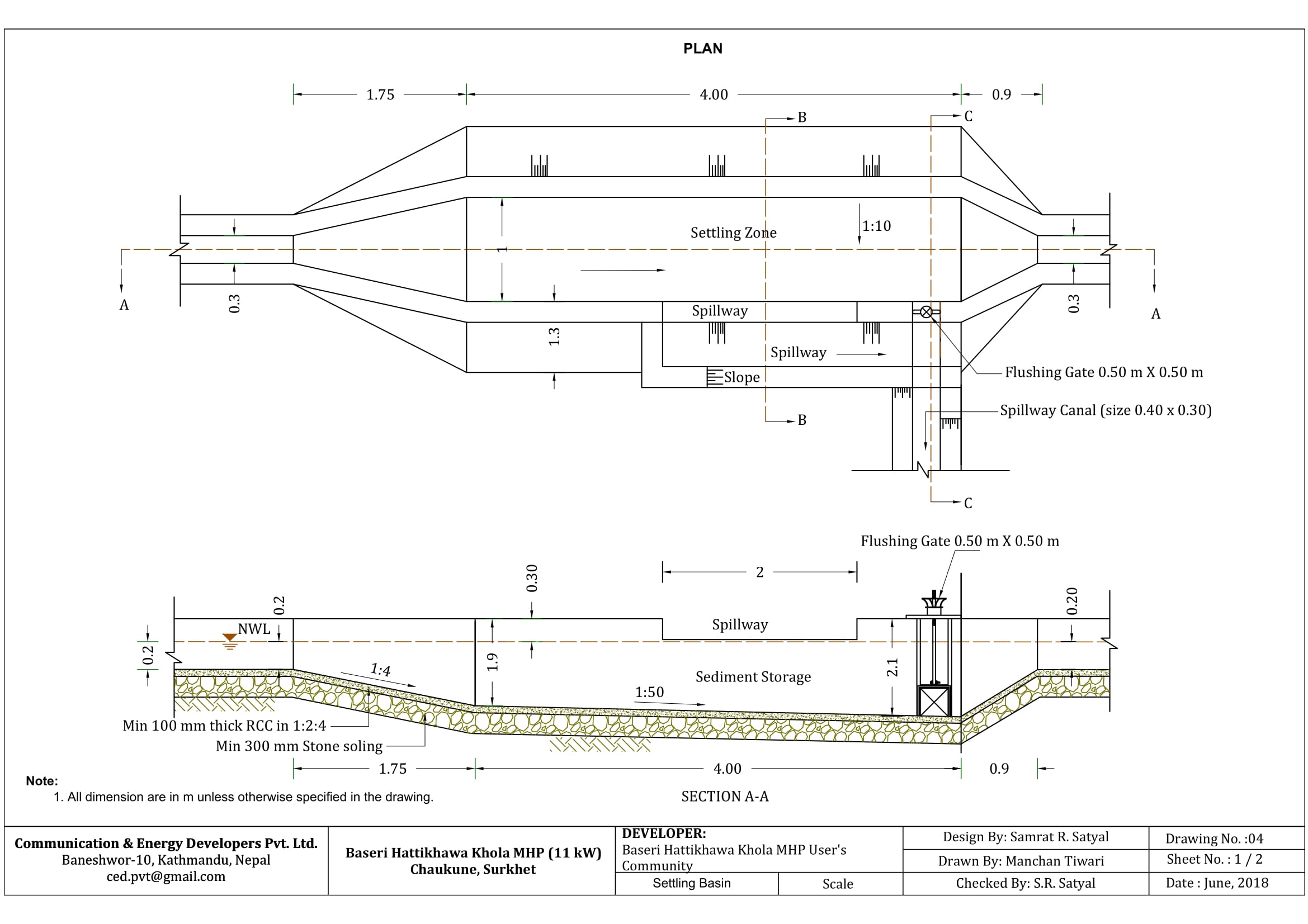 Figure : Typical Settling BasinCanalCapacity: The canal should be able to carry the design flow with adequate freeboard and escapes to spill excess flow. A canal should generally be designed to carry 110 to 120 % of the design discharge.Velocity: Self-cleaning but non erosive (≥ 0.3m/s).Unlined canal: In stable ground for Q ≤ 30 l/sLined canal: For higher discharge and unstable ground. Canals with 1:4 stone masonry or concrete are recommended. Care should be taken to minimize seepage loss and hence minimize the subsequent landslides.Sufficient spillways and escapes as required.Freeboard: Minimum of 300mm or half of water depth.Stability and Safety against rock fall, landslide & storm runoff. A catch drain running along the conveyance canal is recommended for mini and small hydropower projects.Optimum Canal Geometry: Rectangular or trapezoidal section for lined canal and trapezoidal section for unlined canal are recommended. Unequal settlement of lined trapezoidal canal should be prevented.Design of PenstockA penstock is a pipe that conveys the flow of water from forebay to the turbineDesign AspectsSafe location/stabilityProper alignmentUse of no or fewer bendsType/sizeMinimum lossesOptimizationDesign standardsDesign parametersDesign flow (Q)Velocity (V)Diameter DThickness (t)Gross Head (Hg)Surge Head (Hs)Headloss (hL)Number of bendsExpansion joints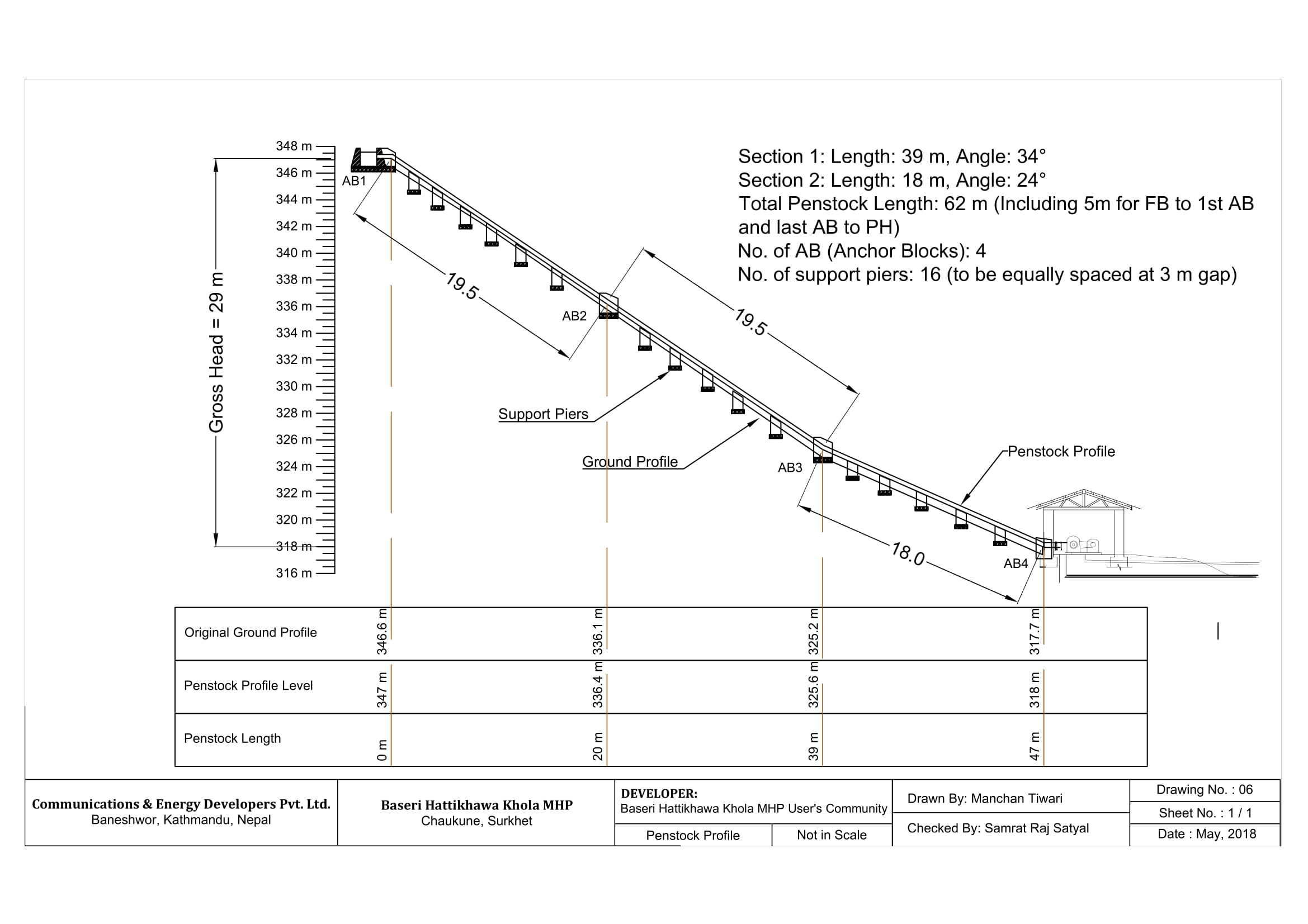 Figure :Typical Penstock Alignment DrawingPenstock Pipe MaterialsSizing of Penstock PipeEstimating the diameterFirst we can either estimate velocity in the penstock pipe of assume diameter.The equations used areWhere, V is the velocity in pipe (m/s)Q is the discharge (m3/2)d is the internal diameter of the penstock pipe (m)For rough estimation of penstock diameterWhered=internal diameter in mmQ= discharge in lpsCalculating head lossThere are two major types of losses in the penstock pipe. One is frictional loss and another is turbulence loss.Total head loss = frictional head loss + Turbulence head lossFrictional Head lossEstimate k/d and [1.2 x (Q/d)]Where, k = roughness value of pipe materials (mm)Q = design flow in m3/sD = internal diameter of pipe in mTable : k valueFor example,If d = 150 mm and Q = 250 lps and k = 0.15 thenk/d = 0.0011.2 x (Q/d) = 2From Moody chart, the friction factor is F = 0.02Such that, Where, F = friction factorV = velocity in penstock pipeL = length of the penstock pipeTurbulence Head lossThe relation for turbulence head loss is given by following equationWhere, K1, K2, K3…. are the value of headless coefficient for various parts such as entrance, bend, valve, expansion etc.The value of K has to be selected from chartNow we are required to calculate the percentage-based head loss as follows:If the percentage head loss is more than 5%, then we have to choose the penstock with larger diameter and repeat the calculations.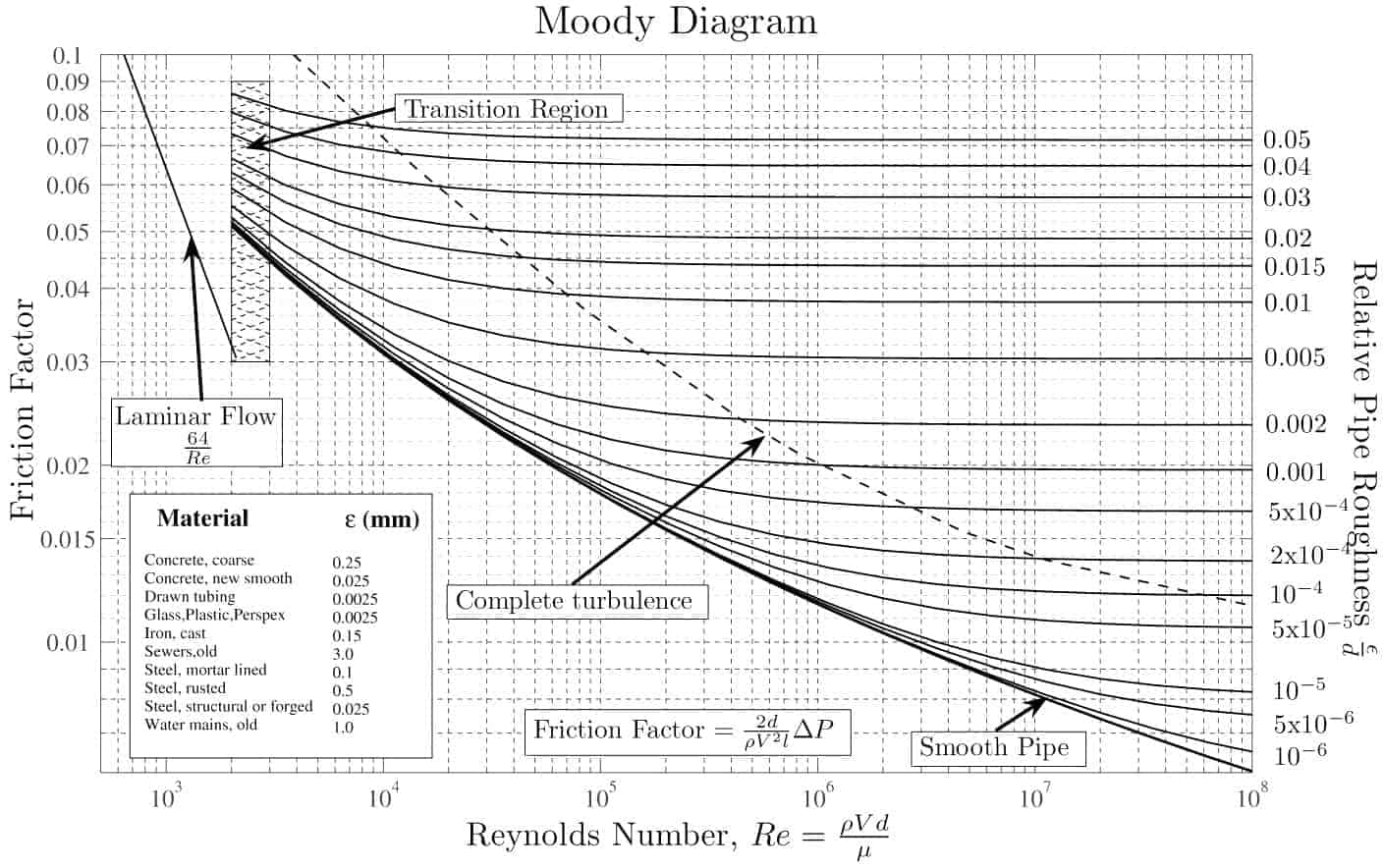 Figure : Moody ChartEstimating penstock pipe thicknessThe penstock pipe wall thickness must be enough to withstand the maximum water pressure that can occur. In addition to normal pressure, it must be strong enough to withstand the surge pressure as well. Surge pressure occurs when the flow of water in the penstock pipe is suddenly blocked. Surge pressure head can be calculated asWhere,a is the pressure wave velocityV velocity of water in pipeg is gravitational accelerationThe pressure wave velocity can be calculated asWhere,K is the bulk modulus of water (N/m2)d is the diameter of pipe (m)E is the young’s modulus of pipe materials (N/m2)t = thickness of penstock pipeCalculating pipe thickness in case of Pelton turbinesFind the velocity from the chosen value of diameter as in equation 2-1.To find the surge head, Hsurge, we have to assume pipe thickness first.The pipe thickness can be assumed as 3 mm minimum and increasing as the head increases. Young’s modulus € for the pipe materials has to be knownCalculate the wave velocity “a” and then surge pressure head using the following equations:Now, if there is more than one nozzle in the Pelton turbine, that is if the number of nozzle is n then, Now we have to find the total head which is given by the sum of gross head and surge head. We also have to check for the critical time by the equation belowWhere, Tc is the critical time and L is the length of the penstock pipe in m. The valve closing time (T) should be more than or equal to the twice of the value of the critical time.Now we have to calculate the effective thickness of the pipe (teffective) to check for factor of safetyWhere,t is the thickness of pipeteffective is the effective thickness of pipeFwelding is the welding factor = 1.1Frolling is the rolling factor = 1.2Fcorrosion is the corrosion factor = 1 to 2 mmNow based on the effective thickness of the pipe we have to check for the safety factorWhereSF is the safety factor which should be 3.5 or moreσ is the ultimate tensile strength = 350 x 106 (N/m2) for steelρ is the density of water (1000 kg/m3)htotal is the total head which is the sum of gross head and surge headNow, if the calculated value of safety factor is less than 3.5 we have to repeat the calculations with thicker value for t, till the safety factor is equal to or more than 3.5.1-11-21-3-MaterialsAdvantagesDisadvantagesSteelWidely availableCan be rolled to any sizeIs available in various thicknessEasy to joinCan withstand high pressureHeavy, high transport costRigid, bend need to fabricate as requiredHas corrosion problemCostlier HDPEDoes not corrodeLight, easy to transportFlexible, accommodates small bendsLow surge pressureDifficult to joinAvailable in standard diameter onlyMust be properly buriedLimited pressure (available upto 10 kgf/cm2)PVCDoes not corrodeLight, easy to transportEasy to join (PVC cement and fittings available to join pipes)Brittle, can be damaged during transportationLarger size diameter not available in NepalMust be properly buriedLimited pressure (available upto 10 kgf/cm2Costlier than mild steel for higher pressure2-1-Materialsk valuePVC/HDPE0.06Mild-Steel0.1 to 0.152-32-42-52-62-72-82-92-102-112-122-13